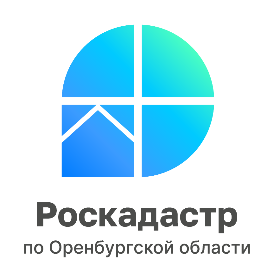 Пресс-релизФилиала ППК «Роскадастр» по Оренбургской области04.04.2024Подразделения бывшей Ростехинвентаризации (БТИ) на территории области вошли в состав оренбургского РоскадастраС 1 марта 2024 года подразделения бывшего АО «Ростехинвентаризация- Федеральное БТИ» на территории региона (ранее, с января 2023 года относились к Приуральскому филиалу Роскадастра) вошли в состав филиала публично-правовой компании «Роскадастр» по Оренбургской области. Специалисты выполняют такие работы, как подготовка технических паспортов на комнаты, дома и квартиры, подготовка отчетов об оценке объектов недвижимости, подготовка проектов перепланировки жилых и нежилых помещений и т.д.Подразделения в составе компании Роскадастр располагаются по адресам:Г. Оренбург, Шарлыкское шоссе ½ (3532) 47-73-57Г. Оренбург, ул. Аксакова, 8 (3532) 56-97-46, 56-08-09Г. Бузулук, ул. Ленина/М. Горького, 59/55, офис 179-929-281-4735С. Сакмара, ул. Советская, 42(35331) 21-9-60С. Саракташ, ул. Депутатская, 108-922-842-7395Кроме того, за услугами специалистов можно обращаться в офис филиала ППК «Роскадастр» по Оренбургской области:460026, Оренбургская область, г. Оренбург, пр. Победы, 118(3532) 44-38-22 (доб. 2043, 2045, 2050) filial@56.kadastr.ruС уважением, Сапожников Виталий Викторович,Специалист по связям с общественностьюФилиала ППК «Роскадастр» по Оренбургской областиМоб. тел.: 8-987-348-15-74	press@56.kadastr.rusapojnickov.vitalick@yandex.ru